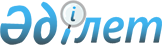 О внесении изменений в приказ Министра финансов Республики Казахстан от 9 декабря 2015 года № 640 "Об утверждении Инструкции по организации системы учета отдельных товаров при их перемещении в рамках взаимной трансграничной торговли государств-членов Евразийского экономического союза"Приказ Министра финансов Республики Казахстан от 6 сентября 2021 года № 905. Зарегистрирован в Министерстве юстиции Республики Казахстан 7 сентября 2021 года № 24263
      ПРИКАЗЫВАЮ:
      1. Внести в приказ  Министра финансов Республики Казахстан от 9 декабря 2015 года № 640 "Об утверждении Инструкции по организации системы учета отдельных товаров при их перемещении в рамках взаимной трансграничной торговли государств-членов Евразийского экономического союза" (зарегистрирован в Реестре государственной регистрации нормативных правовых актов под № 12402) следующие изменения:
      преамбулу изложить в следующей редакции:
      "В соответствии с пунктом 11 статьи 3 Протокола о некоторых вопросах ввоза и обращения товаров на таможенной территории Евразийского экономического союза, ратифицированного Законом Республики Казахстан, ПРИКАЗЫВАЮ:";
      в Инструкции по организации системы учета отдельных товаров при их перемещении в рамках взаимной трансграничной торговли государств-членов Евразийского экономического союза, утвержденной указанным приказом:
      пункт 1 изложить в следующей редакции:
      "1. Настоящая Инструкция по организации системы учета отдельных товаров при их перемещении в рамках взаимной трансграничной торговли государств-членов Евразийского экономического союза (далее – Инструкция) разработана в соответствии с пунктом 11 статьи 3 Протокола о некоторых вопросах ввоза и обращения товаров на таможенной территории Евразийского экономического союза (далее – ЕАЭС), ратифицированного Законом Республики Казахстан (далее – Протокол), и детализирует осуществление учета перемещения товаров, код товарной номенклатуры внешнеэкономической деятельности Евразийского экономического союза (далее – ТН ВЭД ЕАЭС) и наименование которых включены в Перечень товаров, ввозимых на территорию Республики Казахстан, к которым применяются пониженные ставки пошлин, а также размеров таких ставок.
      Учет осуществляется по следующим товарам:
      включенным в Перечень, ввезенным на территорию Республики Казахстан из третьих стран;
      код ТН ВЭД ЕАЭС и наименование которых включены в Перечень, ввезенным на территорию Республики Казахстан из государств-членов ЕАЭС;
      код ТН ВЭД ЕАЭС и наименование которых включены в Перечень, произведенным на территории Республики Казахстан.";
      пункты 6 и 7 изложить в следующей редакции:
      "6. Соотнесение сведений о товарах, включенных в Перечень, а также товарах, код ТН ВЭД ЕАЭС и наименование которых включены в Перечень, вывозимых в другие государства-члены ЕАЭС, с информацией о товарах, осуществляется посредством отражения в электронном счете-фактуре, утвержденного приказом Первого заместителя Премьер-Министра Республики Казахстан – Министра финансов Республики Казахстан от 22 апреля 2019 года № 370 "Об утверждении Правил выписки счета-фактуры в электронной форме в информационной системе электронных счетов-фактур и его формы" (зарегистрирован в Реестре государственной регистрации нормативных правовых актов под № 18583) (далее – электронный счет-фактура) при реализации указанных товаров:
      признака происхождения товара, указанного в графе 2 раздела G электронного счета-фактуры;
      регистрационного номера декларации на товары и порядкового номера декларируемого товара – в случае реализации товара, ввезенного из третьих стран;
      порядкового номера товара, указанного в строке 32 декларации на товары – в случае реализации товара, ввезенного из третьих стран;
      номера заявления о ввозе товаров и уплате косвенных налогов, утвержденного Протоколом об обмене информацией в электронном виде между налоговыми органами государств-членов Евразийского экономического союза об уплаченных суммах косвенных налогов, подписанным 11 декабря 2009 года (далее – заявление о ввозе товаров и уплате косвенных налогов), – в случае реализации товара, ранее ввезенного на территорию Республики Казахстан из государств-членов ЕАЭС;
      порядкового номера товара, указанного в графе 1 заявления о ввозе товаров и уплате косвенных налогов – в случае реализации товара, ранее ввезенного на территорию Республики Казахстан из государств-членов ЕАЭС;
      регистрационного номера сертификата происхождения товара форма СТ-1 или CT-KZ – в случае реализации произведенного в Республике Казахстан товара;
      буквенного кода государства-члена ЕАЭС, на территорию которого вывозится товар;
      пункта назначения – в случае вывоза товара на территорию государств-членов ЕАЭС;
      наименования товара;
      кода ТН ВЭД ЕАЭС;
      количества (объема) товара, с указанием единицы измерения количества (объема).
      7. Налогоплательщик выписывает электронный счет-фактуру при:
      реализации или безвозмездной передаче товаров, включенных в Перечень, которые ранее ввезены на территорию Республики Казахстан с территории третьих стран;
      реализации или безвозмездной передаче ввезенных на территорию Республики Казахстан с территории государств-членов ЕАЭС товаров, код ТН ВЭД ЕАЭС и наименование которых включены в Перечень;
      реализации или безвозмездной передаче произведенных на территории Республики Казахстан товаров, код ТН ВЭД ЕАЭС и наименование которых включены в Перечень;
      реализации или безвозмездной передаче товаров, исключенных из Перечня, при импорте которых применены ставки ввозных таможенных пошлин более низкие по сравнению со ставками пошлин ЕТТ ЕАЭС;
      вывозе с территории Республики Казахстан на территорию другого государства-члена ЕАЭС в связи с передачей товара в пределах одного юридического лица:
      товаров, включенных в Перечень, ранее ввезенных на территорию Республики Казахстан с территории третьих стран;
      товаров, ранее ввезенных на территорию Республики Казахстан с территории государств-членов ЕАЭС, код ТН ВЭД ЕАЭС и наименование которых включены в Перечень;
      произведенных товаров на территории Республики Казахстан, код ТН ВЭД ЕАЭС и наименование которых включены в Перечень;
      временном вывозе товаров с территории Республики Казахстан на территорию другого государства-члена ЕАЭС, код ТН ВЭД ЕАЭС и наименование которых включены в Перечень.
      При этом данный вывоз не включается в оборот по реализации, определенный налоговым законодательством Республики Казахстан.";
      пункт 11 изложить в следующей редакции:
      "11. При вывозе с территории Республики Казахстан на территорию государств-членов ЕАЭС произведенных на территории Республики Казахстан товаров, код ТН ВЭД ЕАЭС и наименование которых включены в Перечень, товаросопроводительными документами являются заверенные печатью ОГД копии электронных счетов-фактур.
      Налогоплательщик представляет в территориальный ОГД заявление о заверении в качестве товаросопроводительных документов копий электронных счетов-фактур по форме согласно приложению 4 настоящей Инструкции.
      ОГД на основании представленного заявления осуществляет камеральный контроль:
      соответствия электронных счетов-фактур, имеющихся в информационной системе электронных счетов-фактур, с представленными копиями электронных счетов-фактур;
      наличия сертификата о происхождении товаров формы СТ-1 и СТ-KZ в информационной системе электронных счетов фактур;
      соответствия сведений об описании товаров, указанных в сертификатах, имеющихся в информационной системе электронных счетов фактур, с данными информационной системы Национальной палаты предпринимателей Республики Казахстан "Атамекен".
      ОГД не позднее трех часов с момента регистрации заявления заверяет копии представленных электронных счетов-фактур либо отказывает в их заверении. Отказ оформляется по форме согласно приложению 2 настоящей Инструкции.";
      дополнить пунктом 14 следующего содержания:
      "14. Копии электронных счетов-фактур не заверяются при несоответствии условиям, предусмотренным пунктами 8, 9, 10, 11 и 13 настоящей Инструкции.";
      приложения 2, 4 и 5 изложить в новой редакции согласно приложениям 1, 2 и 3 к настоящему приказу.
      2. Комитету государственных доходов Министерства финансов Республики Казахстан в установленном законодательством Республики Казахстан порядке обеспечить:
      1) государственную регистрацию настоящего приказа в Министерстве юстиции Республики Казахстан;
      2) размещение настоящего приказа на интернет-ресурсе Министерства финансов Республики Казахстан;
      3) в течение десяти рабочих дней после государственной регистрации настоящего приказа в Министерстве юстиции Республики Казахстан представление в Департамент юридической службы Министерства финансов Республики Казахстан сведений об исполнении мероприятий, предусмотренных подпунктами 1) и 2) настоящего пункта.
      3. Настоящий приказ вводится в действие по истечении десяти календарных дней после дня его первого официального опубликования. Отказ в заверении товаросопроводительных документов
      На основании пункта 4 статьи 3 Протокола о некоторых вопросах ввоза и обращения
товаров на таможенной территории Евразийского экономического союза,
      ратифицированного Законом Республики Казахстан
_________________________________________________________________________
(наименование территориального органа государственных доходов)
уведомляет Вас ___________________________________________________________
(фамилия, имя, отчество (при его наличии)/ наименование налогоплательщика)
_________________________________________________________________________
(индивидуальный идентификационный номер/бизнес-идентификационный номер)
об отказе в заверении в качестве товаросопроводительных документов следующих копий:
      приложенных к Заявлению о заверении товаросопроводительных документов.
Входящий номер в журнале регистрации Заявлений _____________________________
По следующим причинам:
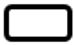  не достоверность наличия остатков товаров, включенных в Перечень,
и предназначенных к вывозу с территории Республики Казахстан на территорию
других государств-членов ЕАЭС;
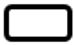  не достоверность наличия остатков товаров, код ТН ВЭД ЕАЭС и
наименование которых включены в Перечень, и предназначенных к вывозу
с территории Республики Казахстан на территорию других государств-членов ЕАЭС;
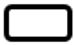  не соответствие сведений по остаткам товаров сведениям, указанным
в заявлении о заверении в качестве товаросопроводительных документов, согласно
приложениям 1, 3 и 4 к настоящей Инструкции;
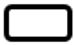  не соответствие электронных счетов-фактур, имеющихся в информационной
системе электронных счетов-фактур, с представленными копиями электронных
счетов-фактур;
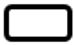 не соответствие деклараций на товары, имеющихся в информационной
системе ОГД, с представленными копиями деклараций на товары;
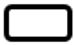 не соответствие заявлений о ввозе товаров и уплате косвенных налогов
в информационной системе ОГД с представленными копиями заявлений о ввозе
товаров и уплате косвенных налогов;
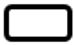  отсутствие сертификата о происхождении товаров формы СТ-1 и СТ-KZ
в информационной системе электронных счетов фактур;
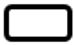  не соответствие сведений об описании товаров, указанных в сертификатах,
имеющихся в информационной системе электронных счетов фактур, с данными
информационной системы Национальной палаты предпринимателей
Республики Казахстан "Атамекен";
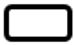  отсутствие факта ввоза товаров, включенных в Перечень, на территорию
Республики Казахстан из третьих стран, таможенное декларирование которого
произведено в соответствии с таможенным законодательством ЕАЭС и (или)
Республики Казахстан;
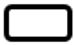  не достоверность наличия остатков товаров, включенных в Перечень,
ранее ввезенных на территорию Республики Казахстан из третьих стран
до вступления в силу Протокола и предназначенных к вывозу на территорию
другого государства-члена ЕАЭС;
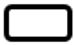  отсутствие факта ввоза товаров, код ТН ВЭД ЕАЭС и наименование
которых включено в Перечень, на территорию Республики Казахстан
из государств-членов ЕАЭС;
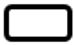  не достоверность наличия остатков товаров, код ТН ВЭД ЕАЭС
и наименование которых включено в Перечень, ранее ввезенных на территорию
Республики Казахстан из государств-членов ЕАЭС до вступления в силу Протокола
и предназначенных к вывозу на территорию государства-члена ЕАЭС;
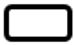  не достоверность наличия остатков товаров, код ТН ВЭД ЕАЭС
и наименование которых включено в Перечень, произведенных на территории
Республики Казахстан до вступления в силу Протокола и предназначенных
к вывозу на территорию государства-члена ЕАЭС;
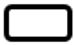  отсутствие сопровождающих документов согласно пункту 2 Решений
Евразийского Межправительственного Совета "О некоторых вопросах ввоза
и обращения товаров на таможенной территории Евразийского экономического союза
в связи с присоединением Республики Казахстан к Всемирной торговой организации"
от 12 августа 2016 года № 5.
__________________________________________________________________________
(фамилия, имя, отчество (при его наличии)),
__________________________________________________________________________
подпись руководителя подразделения территориального органа государственных доходов


      Форма Заявление о заверении в качестве товаросопроводительных документов
копий электронных счетов-фактур №____
      В связи с вывозом произведенных на территории Республики Казахстан товаров,
включенных в Перечень, на территорию государства-члена Евразийского экономического
союза
_______________________________________________________________________________
 (указать государство)
прошу заверить в качестве товаросопроводительных документов следующие представленные
копии электронных счетов-фактур (ЭСФ), по которым имеются сертификаты происхождения
товара форма СТ-1 или СТ-KZ:
      В случаях выписки исправленного, дополнительного счета-фактуры к заверенному
счету-фактуре, а также аннулирования, отзыва заверенного счета-фактуры ранее заверенные
копии электронных счетов-фактур не подлежат использованию.
      Примечание:
* Таблица заполняется построчно по каждой представляемой копии документа
для заверения (без ограничения количества строк).
      ____________________________
Подпись заявителя и печать,
за исключением юридических
лиц, относящихся к субъектам
частного предпринимательства Заявление о проведении налоговой проверки Раздел I. Информация о проведении налоговой проверки
      В соответствии со статьей 3 Протокола о некоторых вопросах ввоза и обращения
товаров на таможенной территории Евразийского экономического союза,
ратифицированного Законом Республики Казахстан (далее – Протокол) прошу произвести
налоговую проверку в связи с вывозом товаров, включенных в Перечень, ввезенных
на территорию Республики Казахстан до вступления в силу Протокола, на территорию
государства-члена Евразийского экономического союза – 
________________________________________________________________________________
 указать государство) Раздел II. Согласие налогоплательщика
      Мы (Я) даем (даю) согласие на сбор и обработку персональных данных, необходимых для проведения налоговой проверки в рамках настоящего заявления. Раздел III. Ответственность налогоплательщика
      Мы (Я) несем (несу) ответственность в соответствии с законами
Республики Казахстан за достоверность и полноту сведений, приведенных
в настоящем заявлении.
________________________________________________________________________
 Фамилия, имя, отчество (при его наличии) руководителя налогоплательщика
(уполномоченного представителя), подпись и печать, за исключением юридических
лиц, относящихся к субъектам частного предпринимательства
___________________________________________ Дата подачи заявления Раздел IV. Отметка государственного органа
      _______________________________________________________________
Фамилия, имя, отчество (при его наличии) и подпись должностного лица,
принявшего заявление
_______________________________________________________________
Входящий номер и дата приема заявления
					© 2012. РГП на ПХВ «Институт законодательства и правовой информации Республики Казахстан» Министерства юстиции Республики Казахстан
				
      Министр финансов
Республики Казахстан 

Е. Жамаубаев
Приложение 1 к приказу
Министра финансов
Республики Казахстан
от 6 сентября 2021 года № 905Приложение 2
к Инструкции по организации
системы учета отдельных
товаров, при их перемещении
в рамках взаимной
трансграничной торговли
государств-членов Евразийского
экономического союза
№
Вид копии документа
Регистрационный номер
1
2
…Приложение 2 к приказу
Министра финансов
Республики Казахстан
от 6 сентября 2021 года № 905Приложение 4
к Инструкции по организации
системы учета
отдельных товаров,
при их перемещении в рамках
взаимной трансграничной
торговли государств-членов
Евразийского экономическогосоюза____________________________
(наименование
территориального органа
государственных доходов)
от _________________________
(фамилия, имя, отчество
(при его наличии)
/наименование
налогоплательщика)
____________________________
индивидуальный
идентификационный номер/
бизнес-идентификационный
номер
"___" ________________ 20 ___
№
Регистрационный номер ЭСФ
Регистрационный номер сертификата о происхождении товара форма СТ-1 или СТ-KZ
1
2
...Приложение 3 к приказу
Министра финансов
Республики Казахстан
от 6 сентября 2021 года № 905Приложение 5 к Инструкции
по организации системы учета
отдельных товаров, при их
перемещении в рамках взаимной
трансграничной торговли
государств-членов Евразийского
экономического союзаФорма____________________________
(наименование
территориального органа
государственных доходов)
от
____________________________
(фамилия, имя, отчество
(при его наличии)
/наименование
налогоплательщика)
____________________________
индивидуальный
идентификационный номер/
бизнес-идентификационный
номер
"___" ________________ 20 ___